Multimedia Designer & Animation Assistant – Role DescriptionPosition Title: Multimedia Designer & Animation AssistantOutcome: To provide graphic animation support for the curriculum design efforts of The GO Project through animating cartoons and videos, and production design of curriculum. Assist in the curriculum graphic and animation design needs of GO to help promote and pursue the mission/vision of The GO Project. Key Responsibilities:The Multimedia Designer & Animation Assistant duties may include but are not limited to:Create graphic and video content that animates GO’s Sunday School and Youth Group curriculum for communities of faith across the country based on Biblical storiesWork with our cartoon creating software (Moovly) to produce short engaging cartoon videos of Biblical and curriculum story themes Write, record, and delegate the production of video lessonsWork effectively and in collaboration with the curriculum writing team to plan a year’s worth of content, delegate tasks, and implement the projectCreatively think of ways to engage children & teens in learning and exploring their faith through: story, games, crafts, theatre, outreach, and moreTo ensure all resources coming from The GO Project meet our messaging, mission, and theologyManagement of multiple projects with varied deadlines  Represent The GO Project in a professional capacity with various groups Liaise with The GO Project staff, and board member as neededOther curriculum support duties as assignedAccountability:This position reports to the Minister of The GO ProjectAdditionally various GO Project staff and Board members will provide supervision and oversight for this role as neededLength of Assignment: July 4th, 2022 – August 26th, 2022Time Commitment: 35 hours per weekWorking hours for this position will be remote, with the expectation that the successful candidate will be able to attend virtual meetings as needed.Qualifications:Advanced education or training in graphic design and video editingFamiliarity with The United Church of Canada considered an asset Previous experience within program design and church program workExcellent professional communication skills, both written and verbalAbility to prioritize tasks under pressureCompetency in Microsoft, Canva, or other design and video editing software’sAbility to work collaboratively on teams and with a wide range of individuals through various means of communication (email, phone, in person, etc.) Personally accountable, ability to work independently and with limited direct supervisionOrientation: On the first day of employment, the Multimedia Designer & Animation Assistantwill be given a virtual orientation to The GO Project, introductions to various staff members and overview of the mission and vision of GO. Training: Training will be provided during paid hours. This training will include those detailed in the GO Project annual policies and procedures handbook, relevant safety training and review of The GO Project standards and expectations.Boundaries of the Position:Act professionally, responsibility and in accordance with The GO Project staff procedures handbookThe Multimedia Designer & Animation Assistant will not disclose any confidential information related to the work of The GO Project, its community partners, staff or participants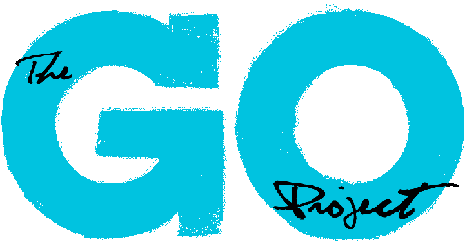 